«Согласовано»Директор школы № ________________________МКП «Городской комбинат школьного питания»М  Е  Н   Ю при целиакии школы №_____На 11 апреля 2022 г.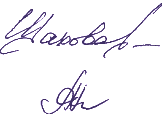 ГЕНЕРАЛЬНЫЙ ДИРЕКТОР                                    А.М.ШАХОВАКАЛЬКУЛЯТОР                                                          Т.Ю.ЛЫКОВАЗАВ ПРОИЗВОДСТВОМ«Согласовано»Директор школы № ________________________МКП «Городской комбинат школьного питания»М  Е  Н   Ю при целиакии школы №_____На 11 апреля  2022 г.ГЕНЕРАЛЬНЫЙ ДИРЕКТОР                                    А.М.ШАХОВАКАЛЬКУЛЯТОР                                                          Т.Ю.ЛЫКОВАЗАВ ПРОИЗВОДСТВОМ«Согласовано»Директор школы № ________________________МКП «Городской комбинат школьного питания»М  Е  Н   Ю при целиакии школы №_____На 12 апреля  2022г.ГЕНЕРАЛЬНЫЙ ДИРЕКТОР                                    А.М.ШАХОВАКАЛЬКУЛЯТОР                                                          Т.Ю.ЛЫКОВАЗАВ ПРОИЗВОДСТВОМ «Согласовано»Директор школы № ________________________МКП «Городской комбинат школьного питания»М  Е  Н   Ю при целиакии школы №_____На 12 апреля  2022 г.ГЕНЕРАЛЬНЫЙ ДИРЕКТОР                                    А.М.ШАХОВАКАЛЬКУЛЯТОР                                                          Т.Ю.ЛЫКОВАЗАВ ПРОИЗВОДСТВОМ«Согласовано»Директор школы № ________________________МКП «Городской комбинат школьного питания»М  Е  Н   Ю при целиакии школы №_____На 13 апреля  2022 г.ГЕНЕРАЛЬНЫЙ ДИРЕКТОР                                    А.М.ШАХОВАКАЛЬКУЛЯТОР                                                          Т.Ю.ЛЫКОВАЗАВ ПРОИЗВОДСТВОМ«Согласовано»Директор школы № ________________________МКП «Городской комбинат школьного питания»М  Е  Н   Ю при целиакии школы №_____На 13 апреля  2022 г.ГЕНЕРАЛЬНЫЙ ДИРЕКТОР                                    А.М.ШАХОВАКАЛЬКУЛЯТОР                                                          Т.Ю.ЛЫКОВАЗАВ ПРОИЗВОДСТВОМ«Согласовано»Директор школы № ________________________МКП «Городской комбинат школьного питания»М  Е  Н   Ю при целиакии школы №_____На  14 апреля  2022г.ГЕНЕРАЛЬНЫЙ ДИРЕКТОР                                    А.М.ШАХОВАКАЛЬКУЛЯТОР                                                          Т.Ю.ЛЫКОВАЗАВ ПРОИЗВОДСТВОМ«Согласовано»Директор школы № ________________________МКП «Городской комбинат школьного питания»М  Е  Н   Ю при целиакии школы №_____На  14 апреля  2022 г.ГЕНЕРАЛЬНЫЙ ДИРЕКТОР                                    А.М.ШАХОВАКАЛЬКУЛЯТОР                                                          Т.Ю.ЛЫКОВАЗАВ ПРОИЗВОДСТВОМ«Согласовано»Директор школы № ________________________МКП «Городской комбинат школьного питания»М  Е  Н   Ю при целиакии школы №_____На 15 апреля  2021г.ГЕНЕРАЛЬНЫЙ ДИРЕКТОР                                    А.М.ШАХОВАКАЛЬКУЛЯТОР                                                          Т.Ю.ЛЫКОВАЗАВ ПРОИЗВОДСТВОМ«Согласовано»Директор школы № ________________________МКП «Городской комбинат школьного питания»М  Е  Н   Ю при целиакии школы №_____На 15 апреля  2022г.ГЕНЕРАЛЬНЫЙ ДИРЕКТОР                                    А.М.ШАХОВАКАЛЬКУЛЯТОР                                                          Т.Ю.ЛЫКОВАЗАВ ПРОИЗВОДСТВОМБЖУЭЦккал№ ТТКНаименование блюдаВыход, гВыход, гЦена, руб.Завтрак 7-11 лет3,74,040,2556776Яйцо вареное 1 шт.9,449,448,5810,90134982Сыр порциями3718,5718,576,8213,2631,97279527Каша молочная Боярская на молоке (пшено, молоко 3,2%, сахар-песок, изюм, соль йод., масло слив.)15022,0722,071,551,452,1728603Чай с молоком (чай, молоко)2004,964,965,86,49,4120-Молоко питьевое в потребительской упаковке1/20024,9624,9626,4536,0543,79617Итого62780,0080,00Льготное питание80,0080,00БЖУЭЦккал№ ТТКНаименование блюдаВыход, гВыход, гЦена, руб.Завтрак 7-11 лет3,74,040,2556776Яйцо вареное 1 шт.9,449,448,5810,90134982Сыр порциями3718,5718,576,8213,2631,97279527Каша молочная Боярская на молоке (пшено, молоко 3,2%, сахар-песок, изюм, соль йод., масло слив.)15022,0722,071,551,452,1728603Чай с молоком (чай, молоко)2004,964,965,86,49,4120-Молоко питьевое в потребительской упаковке1/20024,9624,9626,4536,0543,79617Итого62780,0080,00Льготное питание80,0080,00БЖУЭЦккал№ ТТКНаименование блюдаВыход, гВыход, гЦена, руб.Завтрак 7-11 лет10,2216,61,16195625Колбаса отварная  (колбаса Докторская, соус красный осн.)7533,0433,042,663,6120,82126313Картофель отварной (картофель, масло слив., соль йод.)14022,8322,830,380,1318,275667Напиток из шиповника (шиповник, лимон, сахар-песок)2006,496,490,470,4711,6655Яблоко11717,6417,6413,7320,8151,84451Итого53280,0080,00Льготное питание80,0080,00БЖУЭЦккал№ ТТКНаименование блюдаВыход, гВыход, гЦена, руб.Завтрак 7-11 лет10,2216,61,16195625Колбаса отварная  (колбаса Докторская, соус красный осн.)7533,0433,042,663,6120,82126313Картофель отварной (картофель, масло слив., соль йод.)14022,8322,830,380,1318,275667Напиток из шиповника (шиповник, лимон, сахар-песок)2006,496,490,470,4711,6655Яблоко11717,6417,6413,7320,8151,84451Итого53280,0080,00Льготное питание80,0080,00БЖУЭЦккал№ ТТКНаименование блюдаВыход, гВыход, гЦена, руб.Завтрак 7-11 лет12,9112,662,731681036Мясо тушеное(говядина, лук репч., томат паста, масло раст., соль йод.)45/4541,7941,798,25,335,9224,6632Гарнир каша гречневая рассыпчатая (крупа гречневая, масло сливочное, соль йод.)15014,7614,761,551,452,1729603Чай с молоком (чай, молоко)50/1505,835,830,470,4711,5655,4Яблоко 11817,6217,6223,1319,8852,36477Итого55880,0080,00Льготное питание80,0080,00БЖУЭЦккал№ ТТКНаименование блюдаВыход, гВыход, гЦена, руб.Завтрак 7-11 лет12,9112,662,731681036Мясо тушеное(говядина, лук репч., томат паста, масло раст., соль йод.)45/4541,7941,798,25,335,9224,6632Гарнир каша гречневая рассыпчатая (крупа гречневая, масло сливочное, соль йод.)15014,7614,761,551,452,1729603Чай с молоком (чай, молоко)50/1505,835,830,470,4711,5655,4Яблоко 11817,6217,6223,1319,8852,36477Итого55880,0080,00Льготное питание80,0080,00БЖУЭЦккал№ ТТКНаименование блюдаВыход, гВыход, гЦена, руб.Завтрак 7- 11 лет0,420,061,146,6982Закуска порционная (огурцы св)6011,7511,7514,54,30,2197501Рыба отварная  (горбуша, соль йод..)6027,5127,514,085,441,3230552Рис отварной (крупа рисовая, масло слив., соль йод.)1508,908,900,30,0410,9945977Чай с медом (чай, мед)200/2012,9112,910,50,512,359Яблоко 12618,9318,9319,810,365,94437,6Итого61680,0080,00Льготное питание80,0080,00БЖУЭЦккал№ ТТКНаименование блюдаВыход, гЦена, руб.Завтрак 7- 11 лет0,420,061,146,6982Закуска порционная (огурцы св)6011,7514,54,30,2197501Рыба отварная  (горбуша, соль йод..)6027,514,085,441,3230552Рис отварной (крупа рисовая, масло слив., соль йод.)1508,900,30,0410,9945977Чай с медом (чай, мед)200/2012,910,50,512,359Яблоко 12618,9319,810,365,94437,6Итого61680,00Льготное питание80,00БЖУЭЦккал№ ТТКНаименование блюдаВыход, гВыход, гЦена, руб.Завтрак 7-11 лет0,420,061,146,6982Закуска порционная (огурцы св)6011,7511,754,413,930,24144636Сосиска отварная с маслом40/525,4125,418,25,335,9224,6632Гарнир каша гречневая рассыпчатая (крупа гречневая, масло сливочное, соль йод.)15014,7614,760,570,07919,5581611аКомпот из сухофруктов с вит С (смесь сухофруктов, сахар-песок, лимон.кислота, аскорб кислота)2004,964,960,480,4811,9557Яблоко свежее15523,1223,1214,0719,84968,78513,2Итого61080,0080,00Льготное питание80,0080,00БЖУЭЦккал№ ТТКНаименование блюдаВыход, гЦена, руб.Завтрак 12 лет и старше0,420,061,146,6982Закуска порционная (огурцы св)6011,754,413,930,24144636Сосиска отварная с маслом40/525,418,25,335,9224,6632Гарнир каша гречневая рассыпчатая (крупа гречневая, масло сливочное, соль йод.)15014,760,570,07919,5581611аКомпот из сухофруктов с вит С (смесь сухофруктов, сахар-песок, лимон.кислота, аскорб кислота)2004,960,480,4811,9557Яблоко свежее15523,1214,0719,84968,78513,2Итого61080,00Льготное питание80,00